       Request for Payment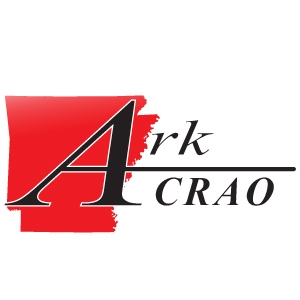 _______________________________________________________________________  ______________________Person/Business/Organization to be Paid (check will be written to above name)	Date______________________________________________________________________________________________Address where check is to be mailed_____________________________________________________  ____________________________  ___________City									State				          ZipDescription of Expenses: (Please itemize, i.e. printing, postage, meals, etc.)Person Making Check Request: __________________________  Signature: ______________________________Institution: ___________________________________________    Phone Number: _________________________All requests for payment must be submitted within 30 days of the event or transaction.Please attach invoice/ receipt for requested expenditures.Send completed forms to, and for further information contact:Patti Carson, ArkACRAO TreasurerArkansas State University-Beebe, Admissions OfficePO Box 1000Beebe, AR 72012Phone: (501) 882-4426                Fax: (501) 882-8895     Email: pkcarson@asub.eduDateItemUnit CostLine TotalTotal